Prot. n.2978/C7      				                        Falerone  08/06/2016OGGETTO: Integrazione Graduatorie ad esaurimento di Scuola dell’Infanzia e Primaria                    anni scolastici 2014/2015, 2015/2016 e 2016/2017.IL DIRIGENTE SCOLASTICOVISTO  Il decreto Legislativo 16 aprile 1994, n. 297;VISTA   la Legge n. 241 del 7 agosto 1990 e successive integrazioni;VISTA   la Legge 124/99 e successive modificazioni ed integrazioni, recante             disposizioni urgenti in materia di personale scolastico;VISTA   la Legge n. 296 del 27/12/2006 ed in particolare l’art. 1, comma 605, lettera c),              che ha trasformato le graduatorie permanenti di cui all’art. 1 del Decreto legge 7              aprile 2004, n. 97, convertito, con modificazioni, dalla legge n. 143 del 4 giugno              2004, in Graduatorie ad esaurimento;VISTO  il D.M. n.235 dell’1 aprile 2014  concernente l’aggiornamento delle graduatorie             ad esaurimento del personale docente ed educativo, valevoli per il triennio              scolastico 2014/2015, 2015/2016 e 2016/2017;VISTA  la nota prot.n. AOODGPER4133 del 28 aprile 2014 con la quale il Ministero ha              Fornito chiarimenti sulla valutazione delle graduatorie ad esaurimento di cui al            Precitato D.M.;VISTO  il Decreto dell’Ufficio IV Ambito Terr.le di Ascoli Piceno e Fermo n. 293 del 2                febbraio 2016;VISTA  la comunicazione dell’Ufficio IV Ambito Terr.le di Ascoli Piceno e Fermo del 7            Aprile 2016 con cui si trasmette la nota del Direttore Generale dell’Ufficio Scol.co            Reg.le per le Marche inviata in data 7 marzo 2016, prot. n. 3343;VISTA  la richiesta di chiarimenti a firma dei Dirigenti Scolastici delle Prov. di Ascoli             Piceno  e Fermo del 13 aprile 2016;VISTA  la nota n. 6594 del 05/05/2016 dell’Ufficio Scol.co  Reg.le per le Marche;VISTA  la nota del 12 maggio 2016 prot. n. 1634 de dell’Ufficio IV Ambito Terr.le di Ascoli             Piceno e Fermo;VISTE  le domande di inserimento in prima fascia di Istituto  pervenute a questa istituzione             Scolastica entro il 31 maggio 2016, come disposto dalla nota del 12 maggio             dell’Ufficio IV Ambito Terr.le di Ascoli Piceno e Fermo;DISPONEL’inserimento con riserva secondo quanto previsto dalla nota 12/05/2016, Prot. n.1634 del Dirigente dell’Ufficio IV Ambito Terr.le di Ascoli Piceno e Fermo,nelle Graduatorie di I fascia del personale docente della Scuola dell’Infanzia e/o Primaria, dei soggetti inseriti nel citato decreto prot. n. 293 del 02/02/2016,sulla base dei punteggi e delle preferenze/riserve ivi indicati, e che abbiano presentato a questo Istituto istanza di inserimento cartacea con l’indicazione delle sedi prescelte entro il termine fissato dall’USR Marche del 31/05/2016.L’amministrazione si riserva di adottare ulteriori provvedimenti di annullamento , revoca e modifica degli inserimenti di cui al presente decreto all’esito dei rispettivi procedimenti contenziosi ancora aperti.L’amministrazione si riserva, altresì, ai sensi della Legge n. 241/90, la possibilità di attivare i provvedimenti di autotutela che dovessero rendersi necessari.Il presente provvedimento viene pubblicato sul sito WEB di questo Istituto in data 08/06/2016.IL DIRIGENTE SCOLASTICO                                                                                          Prof. Giocondo Teodori 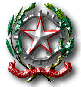 ISTITUTO SCOLASTICO COMPRENSIVO FALERONEPiazza della Libertà, 1  – 63837 FALERONE (FM)Tel.: 0734 710165 – fax: 0734 759391Cod. fiscale: 81006440440 – e-mail apic825004@istruzione.it 